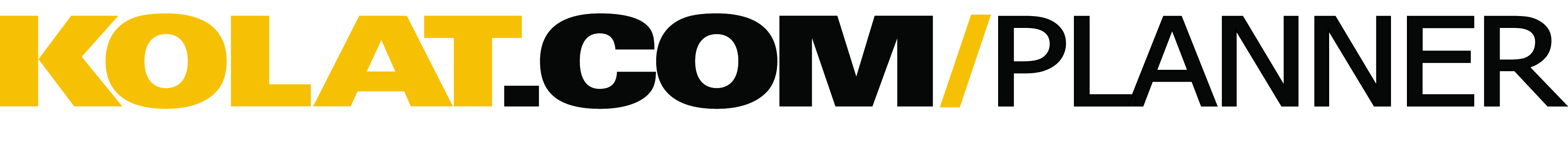 User:  KOLAT

Session will begin with riding skills but begin to make athletes aware of when opponent fatigues from the top position.  Continue back into defense starting to add more mat scramble positions against the single leg and high crotch takedowns.  Session will finish with 3-man groups combative situational wrestling.

Warm-Up 40 minutes

Riding skills to be used in warm-up and begin process of breaking opponents down looking to stuff the head, takedown on the cut, and cement job.Running, tumbling, partner stretchingReturn with singleReturn for TurkReturn with liftDrop into high-c for returnFollow drill (:30 sec 2x’s each man)Stuff the head for TDStuff the head looking for the elbow up cement job
Technique 30 minutes

Covering mat scrambles against the single and high crotch takedowns.

Single Leg Defense MatWizzer get opponent up your back to squareDrop to your funkForce him low step over the back for ankles
High Crotch Defense MatChest lock outPut to far hip when in crackdownLook to switch out
Live Wrestling 30 minutes

3 Man Groups

These will be go’s where one man is staying in perfecting the defensive position.  Handfight your way into the position, live once opponent achieves the position:1 guy in for 10 minutes with partners rotatingCoaches decide scramble:20, :30, :40 sec rotations coaches discretion

Conditioning 10 minutes10 min abs hold plank positionTotal Practice Time Approx. 90 MinutesCopyright © 2015 Kolat.com LLC